    Featuring: Glacier National Park and Yellowstone TV Series Sites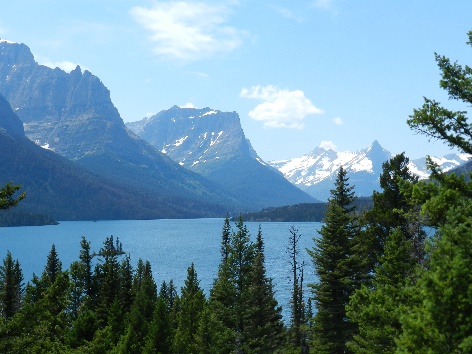 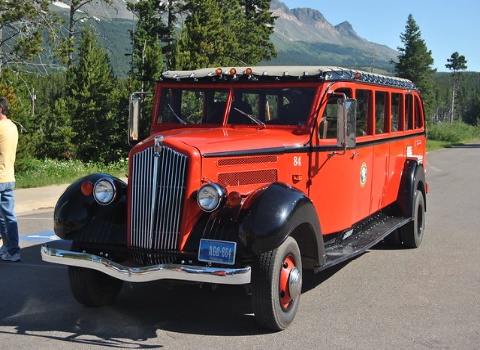 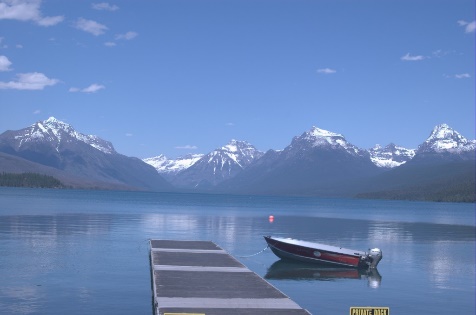 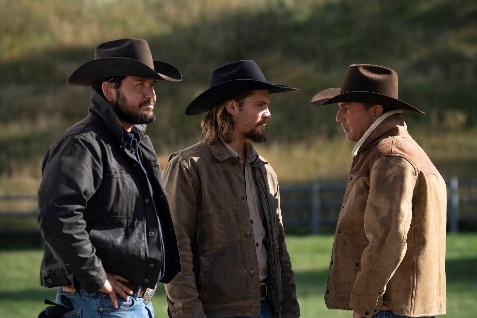 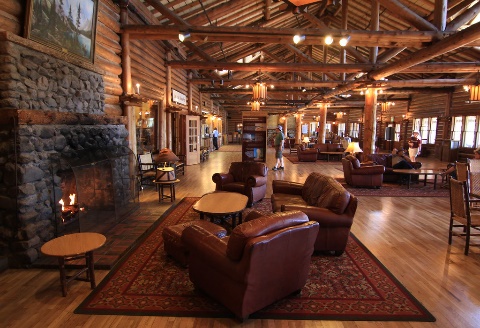 